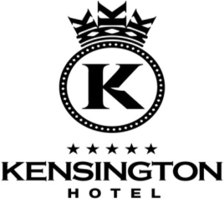 Reservation Request Form Reservation Request Form Reservation Request Form Reservation Request Form Reservation Request Form Reservation Request Form Reservation Request Form Reservation Request Form Reservation Request Form Guest NameGenderGender□ Male     □ Female□ Male     □ FemaleArrival Date(mm/dd/yyyy)ETAETADeparture Date(mm/dd/yyyy)Departure Date(mm/dd/yyyy)Room Type□ Double    □ Twin□ Double    □ Twin□ Double    □ Twin□ Double    □ TwinPreferencePreferenceNon-Smoking OnlyNon-Smoking OnlyNo. of Person□ 1        □ 2□ 1        □ 2□ 1        □ 2□ 1        □ 2Email AddressEmail AddressRoom Rate(V.A.T & Breakfast Included)□ Deluxe Room(1Breakfast)  KRW 154,000□ Deluxe Room(1Breakfast)  KRW 154,000□ Deluxe Room(1Breakfast)  KRW 154,000□ Deluxe Room(1Breakfast)  KRW 154,000□ Deluxe Room(1Breakfast)  KRW 154,000□ Deluxe Room(1Breakfast)  KRW 154,000□ Deluxe Room(1Breakfast)  KRW 154,000□ Deluxe Room(1Breakfast)  KRW 154,000Room Rate(V.A.T & Breakfast Included)□ Deluxe Room(2Breakfast)  KRW 165,000□ Deluxe Room(2Breakfast)  KRW 165,000□ Deluxe Room(2Breakfast)  KRW 165,000□ Deluxe Room(2Breakfast)  KRW 165,000□ Deluxe Room(2Breakfast)  KRW 165,000□ Deluxe Room(2Breakfast)  KRW 165,000□ Deluxe Room(2Breakfast)  KRW 165,000□ Deluxe Room(2Breakfast)  KRW 165,000Card for GuaranteeCredit CardCredit CardCard NumberCard NumberCard NumberCardholder's NameCardholder's NameExpiration DateCard for GuaranteeTerms and Conditions1. Cancellation Policy- Cancellation received 2 weeks (14 days) before arrival date: No penalty- Cancellation received between 14 days ~ 1 day before arrival: One-night deposit will be charged- No show and cancelled arrival date will be charged at the agreed rate for all room nights cancelled2. Check-In : From 15:00, Check-Out : Before 12:003. Early Check-In & Late Check-Out Policy- In case of an Early Check-In before 12:00, there will be an additional charge :    ∙ Before 09:00 : Full Day Room Charge ∙ From 09:00 ~ 12:00 : Extra Charge 50% of Room Charge at KRW 175,000 - In case of a Late Check-Out after 12:00, there will be an additional charge :∙ Before 15:00 : Extra Charge 50% of Room Charge at KRW 175,000∙ After 15:00 : Full Day Room ChargeFeatures1. High Speed Internet Service (Free WIFI)2. Bath Amenities, Bath Gown, Shoe Shine3. Mobile phone rental serviceTerms and Conditions1. Cancellation Policy- Cancellation received 2 weeks (14 days) before arrival date: No penalty- Cancellation received between 14 days ~ 1 day before arrival: One-night deposit will be charged- No show and cancelled arrival date will be charged at the agreed rate for all room nights cancelled2. Check-In : From 15:00, Check-Out : Before 12:003. Early Check-In & Late Check-Out Policy- In case of an Early Check-In before 12:00, there will be an additional charge :    ∙ Before 09:00 : Full Day Room Charge ∙ From 09:00 ~ 12:00 : Extra Charge 50% of Room Charge at KRW 175,000 - In case of a Late Check-Out after 12:00, there will be an additional charge :∙ Before 15:00 : Extra Charge 50% of Room Charge at KRW 175,000∙ After 15:00 : Full Day Room ChargeFeatures1. High Speed Internet Service (Free WIFI)2. Bath Amenities, Bath Gown, Shoe Shine3. Mobile phone rental serviceTerms and Conditions1. Cancellation Policy- Cancellation received 2 weeks (14 days) before arrival date: No penalty- Cancellation received between 14 days ~ 1 day before arrival: One-night deposit will be charged- No show and cancelled arrival date will be charged at the agreed rate for all room nights cancelled2. Check-In : From 15:00, Check-Out : Before 12:003. Early Check-In & Late Check-Out Policy- In case of an Early Check-In before 12:00, there will be an additional charge :    ∙ Before 09:00 : Full Day Room Charge ∙ From 09:00 ~ 12:00 : Extra Charge 50% of Room Charge at KRW 175,000 - In case of a Late Check-Out after 12:00, there will be an additional charge :∙ Before 15:00 : Extra Charge 50% of Room Charge at KRW 175,000∙ After 15:00 : Full Day Room ChargeFeatures1. High Speed Internet Service (Free WIFI)2. Bath Amenities, Bath Gown, Shoe Shine3. Mobile phone rental serviceTerms and Conditions1. Cancellation Policy- Cancellation received 2 weeks (14 days) before arrival date: No penalty- Cancellation received between 14 days ~ 1 day before arrival: One-night deposit will be charged- No show and cancelled arrival date will be charged at the agreed rate for all room nights cancelled2. Check-In : From 15:00, Check-Out : Before 12:003. Early Check-In & Late Check-Out Policy- In case of an Early Check-In before 12:00, there will be an additional charge :    ∙ Before 09:00 : Full Day Room Charge ∙ From 09:00 ~ 12:00 : Extra Charge 50% of Room Charge at KRW 175,000 - In case of a Late Check-Out after 12:00, there will be an additional charge :∙ Before 15:00 : Extra Charge 50% of Room Charge at KRW 175,000∙ After 15:00 : Full Day Room ChargeFeatures1. High Speed Internet Service (Free WIFI)2. Bath Amenities, Bath Gown, Shoe Shine3. Mobile phone rental serviceTerms and Conditions1. Cancellation Policy- Cancellation received 2 weeks (14 days) before arrival date: No penalty- Cancellation received between 14 days ~ 1 day before arrival: One-night deposit will be charged- No show and cancelled arrival date will be charged at the agreed rate for all room nights cancelled2. Check-In : From 15:00, Check-Out : Before 12:003. Early Check-In & Late Check-Out Policy- In case of an Early Check-In before 12:00, there will be an additional charge :    ∙ Before 09:00 : Full Day Room Charge ∙ From 09:00 ~ 12:00 : Extra Charge 50% of Room Charge at KRW 175,000 - In case of a Late Check-Out after 12:00, there will be an additional charge :∙ Before 15:00 : Extra Charge 50% of Room Charge at KRW 175,000∙ After 15:00 : Full Day Room ChargeFeatures1. High Speed Internet Service (Free WIFI)2. Bath Amenities, Bath Gown, Shoe Shine3. Mobile phone rental serviceTerms and Conditions1. Cancellation Policy- Cancellation received 2 weeks (14 days) before arrival date: No penalty- Cancellation received between 14 days ~ 1 day before arrival: One-night deposit will be charged- No show and cancelled arrival date will be charged at the agreed rate for all room nights cancelled2. Check-In : From 15:00, Check-Out : Before 12:003. Early Check-In & Late Check-Out Policy- In case of an Early Check-In before 12:00, there will be an additional charge :    ∙ Before 09:00 : Full Day Room Charge ∙ From 09:00 ~ 12:00 : Extra Charge 50% of Room Charge at KRW 175,000 - In case of a Late Check-Out after 12:00, there will be an additional charge :∙ Before 15:00 : Extra Charge 50% of Room Charge at KRW 175,000∙ After 15:00 : Full Day Room ChargeFeatures1. High Speed Internet Service (Free WIFI)2. Bath Amenities, Bath Gown, Shoe Shine3. Mobile phone rental serviceTerms and Conditions1. Cancellation Policy- Cancellation received 2 weeks (14 days) before arrival date: No penalty- Cancellation received between 14 days ~ 1 day before arrival: One-night deposit will be charged- No show and cancelled arrival date will be charged at the agreed rate for all room nights cancelled2. Check-In : From 15:00, Check-Out : Before 12:003. Early Check-In & Late Check-Out Policy- In case of an Early Check-In before 12:00, there will be an additional charge :    ∙ Before 09:00 : Full Day Room Charge ∙ From 09:00 ~ 12:00 : Extra Charge 50% of Room Charge at KRW 175,000 - In case of a Late Check-Out after 12:00, there will be an additional charge :∙ Before 15:00 : Extra Charge 50% of Room Charge at KRW 175,000∙ After 15:00 : Full Day Room ChargeFeatures1. High Speed Internet Service (Free WIFI)2. Bath Amenities, Bath Gown, Shoe Shine3. Mobile phone rental serviceTerms and Conditions1. Cancellation Policy- Cancellation received 2 weeks (14 days) before arrival date: No penalty- Cancellation received between 14 days ~ 1 day before arrival: One-night deposit will be charged- No show and cancelled arrival date will be charged at the agreed rate for all room nights cancelled2. Check-In : From 15:00, Check-Out : Before 12:003. Early Check-In & Late Check-Out Policy- In case of an Early Check-In before 12:00, there will be an additional charge :    ∙ Before 09:00 : Full Day Room Charge ∙ From 09:00 ~ 12:00 : Extra Charge 50% of Room Charge at KRW 175,000 - In case of a Late Check-Out after 12:00, there will be an additional charge :∙ Before 15:00 : Extra Charge 50% of Room Charge at KRW 175,000∙ After 15:00 : Full Day Room ChargeFeatures1. High Speed Internet Service (Free WIFI)2. Bath Amenities, Bath Gown, Shoe Shine3. Mobile phone rental serviceTerms and Conditions1. Cancellation Policy- Cancellation received 2 weeks (14 days) before arrival date: No penalty- Cancellation received between 14 days ~ 1 day before arrival: One-night deposit will be charged- No show and cancelled arrival date will be charged at the agreed rate for all room nights cancelled2. Check-In : From 15:00, Check-Out : Before 12:003. Early Check-In & Late Check-Out Policy- In case of an Early Check-In before 12:00, there will be an additional charge :    ∙ Before 09:00 : Full Day Room Charge ∙ From 09:00 ~ 12:00 : Extra Charge 50% of Room Charge at KRW 175,000 - In case of a Late Check-Out after 12:00, there will be an additional charge :∙ Before 15:00 : Extra Charge 50% of Room Charge at KRW 175,000∙ After 15:00 : Full Day Room ChargeFeatures1. High Speed Internet Service (Free WIFI)2. Bath Amenities, Bath Gown, Shoe Shine3. Mobile phone rental serviceFrom Incheon International Airport to the Kensington Hotel Yoido1. The express 6030 bus runs every 15 minutes at the bus stop of 12A or 5B at the airport.2. The bus will show that it is the way to "Han Nam Dong" and this will take you rightin front of the Kensington Hotel Yoido.Please fill out this reservation request form and send back us at resv@eland.co.krand you will receive a booking confirmation sheet by return.For more information, please contact us atEmail : resv@eland.co.kr Phone : (822) 1670-7461,  Fax : (822) 6670-7300